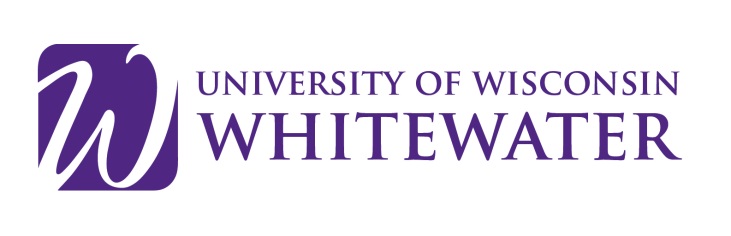 External Award orScholarship Notice****The scholarship check process can take up to 10 business days to complete****To be completed by the provider of the scholarship or award.Provider InformationAward Recipient:  ____________________________  ID# or SSN last 4 digits ___________Donor/Company Name:  _______________________________________________________Scholarship Name:    __________________________________________________________Award Amount:  $ ____________  Check #:   _____________   Check Date:   ____________Term(s) to which award/scholarship applies:  If not specified we will split evenly between fall and spring 	_______ Fall		_______ Spring	   _______ SummerIf payment is for one term only, will a second payment be issued the following term? ___ Yes ___ NoIn the event the student does not attend all terms specified, the funds received should be:	____ applied to the term attended	____ funds for terms not attended should be returned to:   	__________________________________________									__________________________________________									__________________________________________Contact information: Name  _____________________________  Phone#  ___________________			        Position ____________________________  E-mail  ____________________UW-Whitewater Cashier’s OfficePO Box 88Whitewater, WI 53190Contact the UW-Whitewater Cashier’s Office at (262) 472-1378 or cashiers@uww.edu.Student:Fall AmountSpring AmountSummer AmountID#: